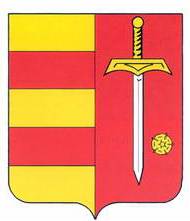 PROVINCE DE LIEGE – ARRONDISSEMENT DE WAREMME                                                Rue Antoine Dodion, 10 – 4257 BERLOZ
COMMUNE DE BERLOZ                                                                              Tél : 019/33.99.99 – Fax : 019/33.99.88
                                                                                                                                                      commune@berloz.be – www.berloz.beRéfection de la Rue MuselleComme déjà annoncé, nous confirmons que les travaux de réfection de la Rue Muselle débuteront le mardi 30 juillet 2019 et devraient se terminer vers le 15 novembre, en fonction des conditions climatiques.Des déviations seront mises en place par la Rue de Willine-Rue de Waremme  ou par la  Rue des Temples-rue Dodion.Itinéraire des bus : même circuit dans les 2 sens.Circuit habituel jusqu’au passage à niveau de Corswarem: Déviation par la Rue de Willine  – Rue des Ecoles – rue du Centre: reprise du circuit habituel.Seul l’arrêt de la Rue Muselle (cimetière) est supprimé. La trafic dans la Rue des Ecoles sera donc densifié. Il n’y a malheureusement pas d’autre possibilité de déviation pour les bus de Lijn. Nous demandons aux automobilistes d’éviter la Rue des Ecoles lorsqu’il ne s’agit pas d’une circulation locale.A l’attention des riverains de la Rue MuselleAfin que, pendant la durée des travaux, chaque riverain puisse prendre les dispositions  nécessaires quant à ses allées et venues depuis son domicile, les travaux se feront par phasage :Enlèvement des bordure-filet d’eau du côté droit (numéros pairs) ;Nouvelle bordure-filet d’eau du côté droit ;Nouveau trottoir côté droit ;Enlèvement des bordure-filet d’eau du côté gauche ;Nouvelle bordure-filet d’eau du côté gauche ;Remise en état de l’accotement ;Raclage de la voirie sur 10 cm ;Remplacement des « mauvaises poches » ;Mise en place de la couche de liaison et de roulage ;Marquage d’emplacements de stationnement.Bien conscients que ces travaux occasionneront des désagréments, nous comptons sur votre compréhension et votre collaboration.Pour le Collège communal,La Directrice générale ff,	La Bourgmestre,SceauLaurence Colinet	Béatrice Moureau